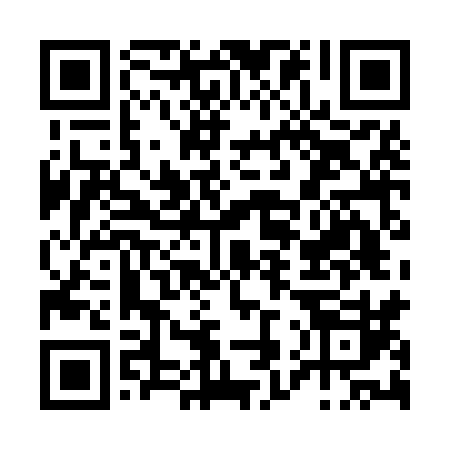 Prayer times for Monte da Carrasqueira, PortugalWed 1 May 2024 - Fri 31 May 2024High Latitude Method: Angle Based RulePrayer Calculation Method: Muslim World LeagueAsar Calculation Method: HanafiPrayer times provided by https://www.salahtimes.comDateDayFajrSunriseDhuhrAsrMaghribIsha1Wed4:586:381:326:258:2710:012Thu4:566:371:326:268:2810:023Fri4:546:351:326:268:2910:044Sat4:536:341:326:278:3010:055Sun4:516:331:326:278:3110:066Mon4:506:321:326:288:3210:087Tue4:486:311:326:288:3310:098Wed4:476:301:326:298:3410:109Thu4:456:291:316:298:3410:1210Fri4:446:281:316:308:3510:1311Sat4:426:271:316:308:3610:1412Sun4:416:261:316:318:3710:1613Mon4:406:251:316:318:3810:1714Tue4:386:241:316:328:3910:1815Wed4:376:231:316:328:4010:2016Thu4:366:231:316:338:4110:2117Fri4:346:221:316:338:4210:2218Sat4:336:211:326:348:4210:2319Sun4:326:201:326:348:4310:2520Mon4:316:191:326:358:4410:2621Tue4:306:191:326:358:4510:2722Wed4:286:181:326:368:4610:2823Thu4:276:171:326:368:4710:3024Fri4:266:171:326:378:4710:3125Sat4:256:161:326:378:4810:3226Sun4:246:161:326:388:4910:3327Mon4:236:151:326:388:5010:3428Tue4:236:151:326:388:5110:3529Wed4:226:141:336:398:5110:3630Thu4:216:141:336:398:5210:3731Fri4:206:131:336:408:5310:38